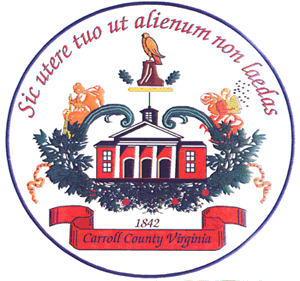 Carroll County Economic Development Authority605-1 Pine St.Hillsville, VA 24343276-730-3009AGENDA11/17/21Call to Order, Larry Edwards, ChairPledge and InvocationCitizens TimeMinutes of:10/4/21Treasurers Report, Ms. Sandy WestPayment of InvoicesOld BusinessNew BusinessClosed SessionMember’s TimeAdjournment